第５学年　総合的な学習の時間　学習指導案指導者　　○○　○○１　単　元　　はやめっ子　高齢者パワーアップ大作戦２　指導観３　目　標○　地域の方から得た校区の高齢者についての情報を、「わたしたちにできることは何か」という観点で適切に分類・整理したり、整理したことから、高齢者の抱える不安や願いについて理解したりできる。　　　　　　　　　　　（知識・技能）○　高齢者を笑顔にするという目的で、関わり方について、どの関わり方がよいか比べたり選んだりして、相手の状況や気持ちに合わせた関わり方をすることが大切であると気づくことができる。　　　　　　　　　　　　　　　　　　　　　　　　　　　　　　　　　　　　　　　　　　　　　（思考・判断・表現）○　校区の高齢者を笑顔にするという目的に向かって、GTや地域の方、高齢者の方に積極的に関わったり、地域を支える一員として、自分にできることを考え、実行に移すことができる。　（学ぶ力・人間性）教材は　本単元では、「校区の一人暮らし高齢者訪問」を教材として取り上げる。　本教材には、国や市町村が抱える高齢化社会の問題点についての理解を深めながら、「校区の高齢者を笑顔に」という目的に向けて自分たちにできることを考え、行動化していくことで、高齢者を支える地域の方々のはたらきを理解し、自分もその一員として、今後の地域社会とのつながり方について考え続けることができる良さがある。子どもは○　問題に対して解決の見通しを立て、活動の目的を意識しながら問題解決に取り組むことができようになってきている。また、調べたことなどから事実を整理して、そこから自分の考えをつくることができるようになってきている。○　本単元に関しては、第４学年総合的な学習の時間などにおいて、校区にある高齢者施設を訪問し、高齢者への接し方や態度について学習してきている。ただし、旧駛馬南小学校と旧駛馬北小学校の児童には学習してきた内容に差がある。単元構成における体験活動と交流活動の位置付け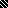 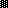 